姓名李翰国籍中国中国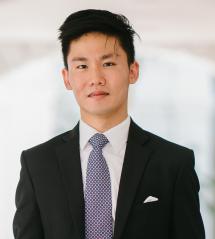 目前住址广州民族汉族汉族户籍广州身高/体重182cm 62kg182cm 62kg婚姻状况未婚年龄28岁28岁求职意向及工作经历求职意向及工作经历求职意向及工作经历求职意向及工作经历求职意向及工作经历求职意向及工作经历人才类型普通求职普通求职普通求职普通求职普通求职应聘职位行政/人事专员行政/人事专员行政/人事专员行政/人事专员行政/人事专员工作年限7年希望工作地区希望工作地区广州广州求职类型全职到职日期到职日期随时随时月薪要求3000-6000联系电话联系电话189 0000 0000189 0000 0000工作经历2014.08-2017.05 广州百事达糕点有限公司  行政管理2011.01-2014.06 香港敏力贸易有限公司广州办事处  经理助理2008.09-2010.10 上海易趣信息有限公司广州分公司  客户经理助理2014.08-2017.05 广州百事达糕点有限公司  行政管理2011.01-2014.06 香港敏力贸易有限公司广州办事处  经理助理2008.09-2010.10 上海易趣信息有限公司广州分公司  客户经理助理2014.08-2017.05 广州百事达糕点有限公司  行政管理2011.01-2014.06 香港敏力贸易有限公司广州办事处  经理助理2008.09-2010.10 上海易趣信息有限公司广州分公司  客户经理助理2014.08-2017.05 广州百事达糕点有限公司  行政管理2011.01-2014.06 香港敏力贸易有限公司广州办事处  经理助理2008.09-2010.10 上海易趣信息有限公司广州分公司  客户经理助理2014.08-2017.05 广州百事达糕点有限公司  行政管理2011.01-2014.06 香港敏力贸易有限公司广州办事处  经理助理2008.09-2010.10 上海易趣信息有限公司广州分公司  客户经理助理教育背景教育背景教育背景教育背景教育背景教育背景毕业学校广州市广播电视大学广州市广播电视大学广州市广播电视大学广州市广播电视大学广州市广播电视大学最高学历本科毕业日期毕业日期2008.062008.06所学专业金融第二专业第二专业国际贸易国际贸易工作能力及特长工作能力及特长工作能力及特长工作能力及特长工作能力及特长工作能力及特长熟练使用Word、Excel等办公软件，及基本流程较强的协助能力和应变能力，能协助上级处理内勤失误。有丰富的工作经验，在前公司都得到主管、老板的赞赏。熟练使用Word、Excel等办公软件，及基本流程较强的协助能力和应变能力，能协助上级处理内勤失误。有丰富的工作经验，在前公司都得到主管、老板的赞赏。熟练使用Word、Excel等办公软件，及基本流程较强的协助能力和应变能力，能协助上级处理内勤失误。有丰富的工作经验，在前公司都得到主管、老板的赞赏。熟练使用Word、Excel等办公软件，及基本流程较强的协助能力和应变能力，能协助上级处理内勤失误。有丰富的工作经验，在前公司都得到主管、老板的赞赏。熟练使用Word、Excel等办公软件，及基本流程较强的协助能力和应变能力，能协助上级处理内勤失误。有丰富的工作经验，在前公司都得到主管、老板的赞赏。熟练使用Word、Excel等办公软件，及基本流程较强的协助能力和应变能力，能协助上级处理内勤失误。有丰富的工作经验，在前公司都得到主管、老板的赞赏。